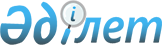 Об установлении основных условий бюджетного кредита
					
			Утративший силу
			
			
		
					Постановление акимата Северо-Казахстанской области от 5 июня 2009 года N 161. Зарегистрировано Департаментом юстиции Северо-Казахстанской области 26 июня 2009 года N 1714. Утратило силу постановлением акимата Северо-Казахстанской области от 7 февраля 2020 года № 23
      Сноска. Утратило силу постановлением акимата Северо-Казахстанской области от 07.02.2020 № 23 (вводится в действие по истечении десяти календарных дней после дня его первого официального опубликования).
      В соответствии с пунктом 2 статьи 27 Закона Республики Казахстан от 23 января 2001 года № 148 "О местном государственном управлении и самоуправлении в Республике Казахстан", пунктом 3 статьи 175, пунктом 2 статьи 180 Бюджетного кодекса Республики Казахстан от 4 декабря 2008 года № 95-IV, постановлением Правительства Республики Казахстан от 6 ноября 2007 года № 1039 "Об утверждении Плана первоочередных действий по обеспечению стабильности социально-экономического развития Республики Казахстан" акимат области ПОСТАНОВЛЯЕТ: 
      1. Установить основные условия бюджетного кредита за счет средств областного бюджета (далее - бюджетный кредит) и категории заемщиков. 
      2. Определить: 
      цель предоставления бюджетного кредита – оказание финансовой поддержки при реализации на селе бизнес-проектов, направленных на развитие: 
      сельского хозяйства, 
      перерабатывающей промышленности, 
      оказания услуг населению в сельской местности; 
      категорию Конечных заемщиков - субъекты малого и среднего предпринимательства на селе; 
      максимальную сумму выделения кредитных средств на одного Конечного заемщика 8 (восемь) тысяч месячных расчетных показателей; 
      бюджетный кредит предоставляется в национальной валюте Республики Казахстан – тенге; 
      предельный срок предоставления бюджетных кредитов 48 (сорок восемь) месяцев, с льготным периодом по возврату основного долга до 24 (двадцати четырех) месяцев; 
      период освоения бюджетного кредита - шесть месяцев со дня подписания кредитного договора; 
      фиксированную ставку вознаграждения в размере 10,5 (десять целых пять десятых) процентов годовых, из них 1 (один) процент годовых подлежит перечислению в соответствующий бюджет за предоставление бюджетного кредита для Конечных заемщиков. 
      3. Контроль за исполнением настоящего постановления возложить на заместителя акима области Ескендирова С.С. 
      4. Настоящее постановление вводится в действие по истечении десяти календарных дней после дня его первого официального опубликования. 
					© 2012. РГП на ПХВ «Институт законодательства и правовой информации Республики Казахстан» Министерства юстиции Республики Казахстан
				
      Аким области

С. Билялов
